LernJob: Wasser muss sauber sein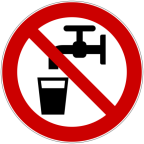 Trennung von Wasser und ÖlLevel: Leicht1. Gebt etwa 10 mL Speiseöl in ein Becherglas mit 100mL Wasser.  2. Beschreibt, was ihr beobachten könnt. 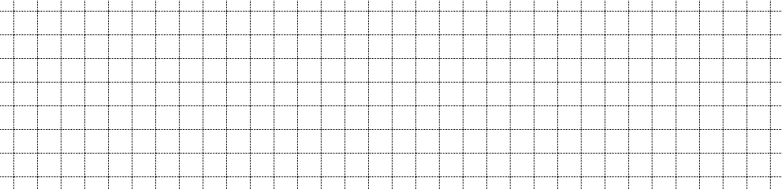 3. Erklärt, warum das so ist. Verwendet dazu die Begriffe „Dichte“  und  „wasserlöslich“.4. Beschreibt, wie ihr Wasser und Öl wieder trennen könnt. Dazu braucht das abgebildete Laborgerät, einen sogenannten „Scheidetrichter“.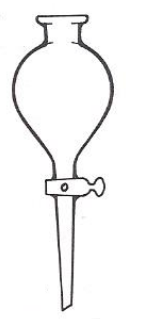 5. Führt die Trennung wie beschrieben durch. LernJob: Wasser muss sauber seinTrennung von Wasser und ÖlLevel: Leicht1. Gebt etwa 10 mL Speiseöl in ein Becherglas mit 100 mL Wasser.  2. Beschreibt, was ihr beobachten könnt.3. Erklärt, warum das so ist. Verwendet dazu die Begriffe „Dichte“ und „wasserlöslich“.4. Beschreibt, wie ihr Wasser und Öl wieder trennen könnt. Dazu braucht das abgebildete Laborgerät, einen sogenannten „Scheidetrichter“.5. Führt die Trennung wie beschrieben durch. BildquellenSchnittzeichnungen von LaborgerätenMit freundlicher Genehmigung des Bildungshauses Schulbuchverlage Westermann Schroedel Diesterweg Schöningh Winklers GmbH, Georg-Westermann-Allee 66, 38104 BraunschweigAnfrage ID: 3150076|IQ|369750474 vom 24.04.2015 Genehmigung schriftlich erteilt am 03.06.2015. bzw. am 06.01.2016